Northern Arizona Consolidated Fire District #1
Firefighter/EMT or Paramedic (Preferred) FULL TIME
$36,200.40 through $56,163.00FLSA non-exempt $9,000 annual Paramedic stipend
$1,500 annual Hazardous Material Technician stipend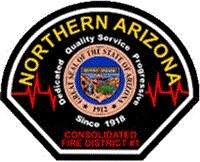 Engages in all forms of community risk reduction which includes responding to alarms and protecting life and property by performing firefighting, emergency medicine, hazard control and other duties as assigned.  Maintains fire and emergency medicine equipment, apparatus, and facilities.  Upholds the District mission and contributes to an environment of teamwork and cooperation.The essential functions of the position include, but are not limited to, the following duties and responsibilities which are listed in no particular order of importance or significance.Responds to emergency calls and public service calls as dispatched within the NACFD and on mutual aid assignments.Provides basic life support and first aid treatment in accordance with Arizona laws, Arizona Department of Health Services rules and regulations, regional protocols, and base hospital directions.Attends to patients within ambulance or rescue transport vehicles.Performs firefighting activities including driving fire apparatus, operating pumps and related equipment, laying hose, and performing fire combat, containment, extinguishments and overhaul.Performs salvage operations including throwing salvage covers, sweeping water, and removing debris.Completes necessary paperwork and documentation in a timely manner as required on calls for service, documenting incident data, patient assessment and/or patient treatment.  Operates radio and other communication equipment.Participates in inspections of buildings, hydrants and other structures in pre-plans; checks burn permit sites.Performs general maintenance work in the upkeep of fire and emergency medical equipment, apparatus, and facilities.Presents programs to public on safety, emergency medicine, and fire prevention and suppression topics.Participates in fire drills and attends training sessions and/or classes in firefighting, emergency medical service, and other related areas.Performs special projects as may be assigned.Maintains required certifications in fire and emergency medicine.Maintains positive working relationships.Minimum Qualifications: 18 years of age or olderHigh school diploma or G.E.D. equivalentValid Arizona Driver’s LicenseArizona Firefighter I and II certification or equivalentArizona Emergency Medical Technician or Arizona Certified Emergency Paramedic – preferredHazardous Materials First Responder Operations certificationAbility to speak, read, and write the English languageMeet NACFD physical standardsMeet insurability requirements of the District’s insurance carrierPrior Requirements:This position requires a valid NTN CPAT through National Test Network (NTN).  Only a CPAT (Candidate Physical Abilities Test) from an NTN location will be accepted.  All testing must be completed for an application packet to be reviewed. Go to www.nationaltestingnetwork.com, select Fire and sign up for the Northern Arizona Consolidated Fire District #1. Qualified candidates will be notified if selected to test for the position. Once selected a Practical skills exam, oral interview and Chief interview will be scheduled. The applicant must successfully complete each portion of the testing process. New hire job offers shall be contingent upon successful completion of a medical/physical examination, psychological examination, drug screening and background review including motor vehicle records and criminal conviction history. If the individual does not successfully pass these examinations, the offer shall be withdrawn.POSITION OPEN UNTIL FILLED – 1ST Review: 11/30/2020Applications are available online at: www.northernazfire.comOR CONTACT Rhonda Johnson at Fire Administration2470 Butler Ave, Kingman, AZ  86409928-757-3151nacfdadmin@northernazfire.com